Nomor	 :  09/488/Peng-Und/XII/2017Perihal	 :  Pengumuman Jadwal Ujian Sidang TesisDiberitahukan kepada mahasiswa Program MM-UMB, bahwa pelaksanaan Ujian Sidang Tesis diatur sesuai dengan jadwal berikut ini, maka  mahasiswa yang bersangkutan diharuskan hadir tepat pada waktu yang ditetapkan dan telah mengkonfirmasi kehadiran Komisi Pembimbing dan Dosen Pengujinya.Demikian pengumuman dan undangan ini, untuk diperhatikan dan diindahkan sebagaimana mestinya.Terima kasih.	Dikeluarkan di :  Jakarta	Pada tanggal   :                  Ketua Program Studi Magister ManajemenTtd	
Dr. Aty Herawati, M.Si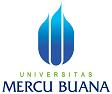 PENGUMUMAN JADWAL SIDANG TESISPROGRAM STUDI MAGISTER MANAJEMENFAKULTAS PASCASARJANAQNo.DokumenDistribusiDistribusiDistribusiDistribusiDistribusiTgl. EfektifNOHARI,TGL. JAMN.I.M.                             N A M ADOSEN PEMBIMBINGDOSEN PENGUJIKETUA UJIAN SIDANGKONSENTRASITEMPAT/ RUANG01Jumat, 15 Desember 2017 Pkl 08.0055115120134Sabaruddin HarahapP1: Prof. Dr S. Pantja Djati, M.Si, MAP2. Dr. Lenny Christina Nawangsari, MMDr Kasmir, SE, MMMSDMKampus A Meruya T. 20902Jumat, 15 Desember 2017 Pkl 09.0055115120140Vinny IradatiadiniP1: Prof. Dr S. Pantja Djati, M.Si, MAP2. Dr. Lenny Christina Nawangsari, MMDr Kasmir, SE, MMMSDMKampus A Meruya T. 20903Jumat, 15 Desember 2017 Pkl 10.0055115120093Iven Panji WinantoP1: Dr. Lenny Christina Nawangsari, MMP2. Prof. Dr S. Pantja Djati, M.Si, MADr Kasmir, SE, MMMSDMKampus A Meruya T. 20904Jumat, 15 Desember 2017 Pkl 11.0055115120112Siti HalimahP1: Dr. Lenny Christina Nawangsari, MMP2. Prof. Dr S. Pantja Djati, M.Si, MADr Kasmir, SE, MMMSDMKampus A Meruya T. 209